СОВЕТ ДЕПУТАТОВ ГОРОДА НОВОСИБИРСКА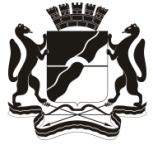 РЕШЕНИЕВ соответствии со статьями 31 – 33 Градостроительного кодекса Российской Федерации, Федеральным законом от 06.10.2003 № 131-ФЗ «Об общих принципах организации местного самоуправления в Российской Федерации», руководствуясь статьей 35 Устава города Новосибирска, Совет депутатов города Новосибирска РЕШИЛ:1. Внести в приложение 2 к решению Совета депутатов города Новосибирска от 24.06.2009 № 1288 «О Правилах землепользования и застройки города Новосибирска» (в редакции решений Совета депутатов города Новосибирска от 26.05.2010 № 69, от 28.09.2010 № 139, от 28.04.2011 № 360, от 27.06.2012 № 642, от 19.09.2012 № 674, от 27.02.2013 № 797, от 26.06.2013 № 898, от 26.02.2014 № 1047, от 22.10.2014 № 1199, от 26.11.2014 № 1221, от 31.03.2015 № 1315, от 02.12.2015 № 94, от 23.06.2016 № 231) следующие изменения:1.1. Зону застройки жилыми домами смешанной этажности (Ж-1) в границах территории изменить на зону объектов дошкольного, начального общего, основного общего и среднего общего образования (ОД-5),  зону озеленения (Р-2) согласно приложению 1.1.2. Зону застройки жилыми домами смешанной этажности (Ж-1) в границах территории изменить на зону объектов дошкольного, начального общего, основного общего и среднего общего образования (ОД-5) согласно приложению 2. 1.3. Изменить границы территориальных зон в границах территории согласно приложению 3.1.4. Зону застройки жилыми домами смешанной этажности (Ж-1) в границах территории изменить на зону объектов дошкольного, начального общего, основного общего и среднего общего образования (ОД-5) согласно приложению 4. 1.5. Зону коммунальных и складских объектов (П-2) в границах территории изменить на зону ведения садоводства и огородничества (СХ-1) согласно приложению 5.1.6. Установить в границах территории зону природную (Р-1) согласно приложению 6.1.7. Установить в границах территории зону природную (Р-1) согласно приложению 7. 1.8.  Зону улично-дорожной сети (ИТ-3), зону отдыха и оздоровления (Р-3) в  границах  территории  изменить  на  зону  природную  (Р-1)  согласно приложению 8. 1.9. Зону улично-дорожной сети (ИТ-3), зону озеленения (Р-2), зону ведения садоводства и огородничества (СХ-1) в границах территории изменить на зону природную (Р-1) согласно приложению 9. 1.10. Зону застройки жилыми домами смешанной этажности (Ж-1) в границах территории изменить на зону объектов дошкольного, начального общего, основного  общего  и  среднего  общего образования (ОД-5) согласно приложению 10. 1.11. Зону застройки жилыми домами смешанной этажности (Ж-1) в границах территории изменить на зону объектов дошкольного, начального общего, основного  общего  и  среднего  общего образования (ОД-5) согласно приложению 11.1.12. Изменить границы территориальных зон в границах территории согласно приложению 12.1.13. Зону застройки жилыми домами смешанной этажности (Ж-1) в границах территории изменить на зону объектов дошкольного, начального общего, основного  общего  и  среднего  общего образования (ОД-5) согласно приложению 13. 1.14. Зону застройки жилыми домами смешанной этажности (Ж-1) в границах территории изменить на зону объектов дошкольного, начального общего, основного  общего  и  среднего  общего образования (ОД-5) согласно приложению 14.1.15. Зону застройки жилыми домами смешанной этажности (Ж-1) в границах территории изменить на зону объектов дошкольного, начального общего, основного  общего  и  среднего  общего образования (ОД-5) согласно приложению 15.1.16. Зону застройки жилыми домами смешанной этажности (Ж-1) в границах территории изменить на зону озеленения (Р-2) согласно приложению 16.1.17. Зону природную (Р-1) в границах территории изменить на зону делового, общественного и коммерческого назначения (ОД-1) согласно приложению 17.1.18. Зону застройки жилыми домами смешанной этажности (Ж-1), зону стоянок для легковых автомобилей (СА-1) в границах территории изменить на зону озеленения (Р-2) согласно приложению 18.1.19. Изменить границы территориальных зон в границах территории согласно приложению 19.1.20. Зону природную (Р-1) в границах территории изменить на зону делового, общественного и коммерческого назначения (ОД-1) согласно приложению  20. 1.21. Зону озеленения (Р-2) в границах территории изменить на зону природную (Р-1) согласно приложению 21.2. Решение вступает в силу на следующий день после его официального опубликования. 3. Контроль за исполнением решения возложить на постоянную комиссию Совета депутатов города Новосибирска по градостроительству и постоянную комиссию Совета депутатов города Новосибирска по муниципальной собственности.От 19.10.2016г. Новосибирск№ 285О внесении изменений в приложение 2 к решению Совета депутатов города Новосибирска от 24.06.2009 № 1288 «О Правилах землепользования и застройки города Новосибирска»Председатель Совета депутатовгорода НовосибирскаИсполняющий обязанности мэра города НовосибирскаД. В. АсанцевГ. П. Захаров